Муниципальное бюджетное учреждение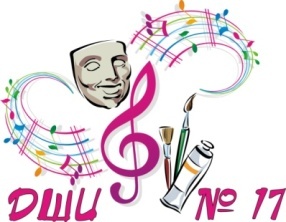 дополнительного образования«ДЕТСКАЯ ШКОЛА ИСКУССТВ № 17»городского округа Самара443079, г.Самара, ул. Гагарина, 58 , тел.(факс) 260-83-01e-mail:balashova_irina@inbox.ruРезультаты XI школьного конкурса «Юный музыкант»Номинация «академический вокал», «эстрадный вокал», «народное пение» Участвовала 47 человек:17 обучающихся педагога дополнительного образования Шеманаевой Н.В.;9 обучающихся педагога дополнительного образования Рыбалкиной И.В.;6 обучающихся педагога дополнительного образования Рябининой О.П.;4 обучающихся педагога дополнительного образования Литвачук А.Е.;4 обучающихся педагога дополнительного образования Сотниковой А.Е.;3 обучающихся педагога дополнительного образования Арцыбасовой И.В.;3 обучающихся педагога дополнительного образования Лебедевой П.А.;1 обучающийся педагога дополнительного образования Заколюкиной Т.А.Лауреатами I степени стали обучающиеся:Академический вокал1 возрастная группа: 7-9 летХам Милана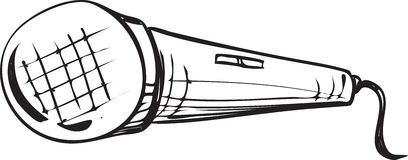 Зайцева Полина2 возрастная группа: 10-13 летУфимцева КристинаДанилова Алина3 возрастная группа: 14-17 лет Тарасова ВикторияЭстрадный  вокал3 возрастная группа: 14-17 лет Тросницкая ТатьянаЛауреатами II степени стали обучающиеся:Академический вокал1 возрастная группа: 7-9 летГарипова Камилла2 возрастная группа: 10-13 летСладкова ЕлизаветаУстримова Екатерина3 возрастная группа: 14-17 летВахрина София Эстрадный  вокал2 возрастная группа: 10-13 лет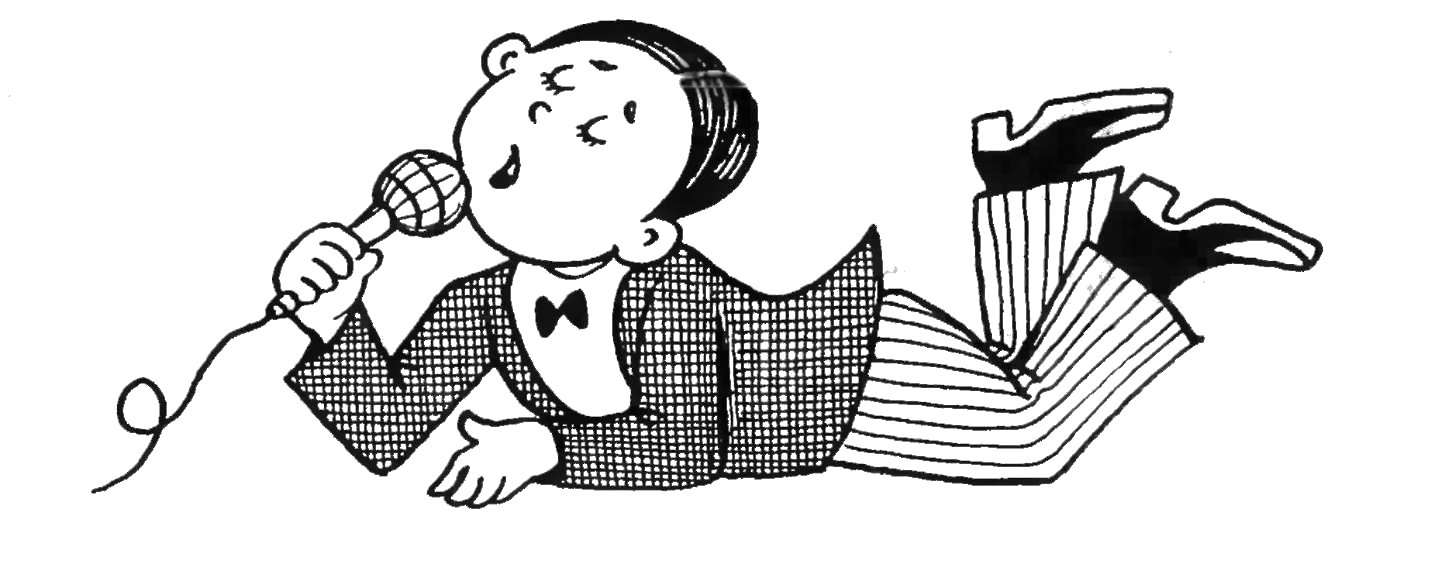 Назарова Вероника Волкова Елизавета Народное пение2 возрастная группа: 10-13 летГнеушева Варвара Лауреатами III степени стали обучающиеся:Академический вокал1 возрастная группа: 7-9 летКалицкая Ангелина2 возрастная группа: 10-13 летАкинина Ангелина 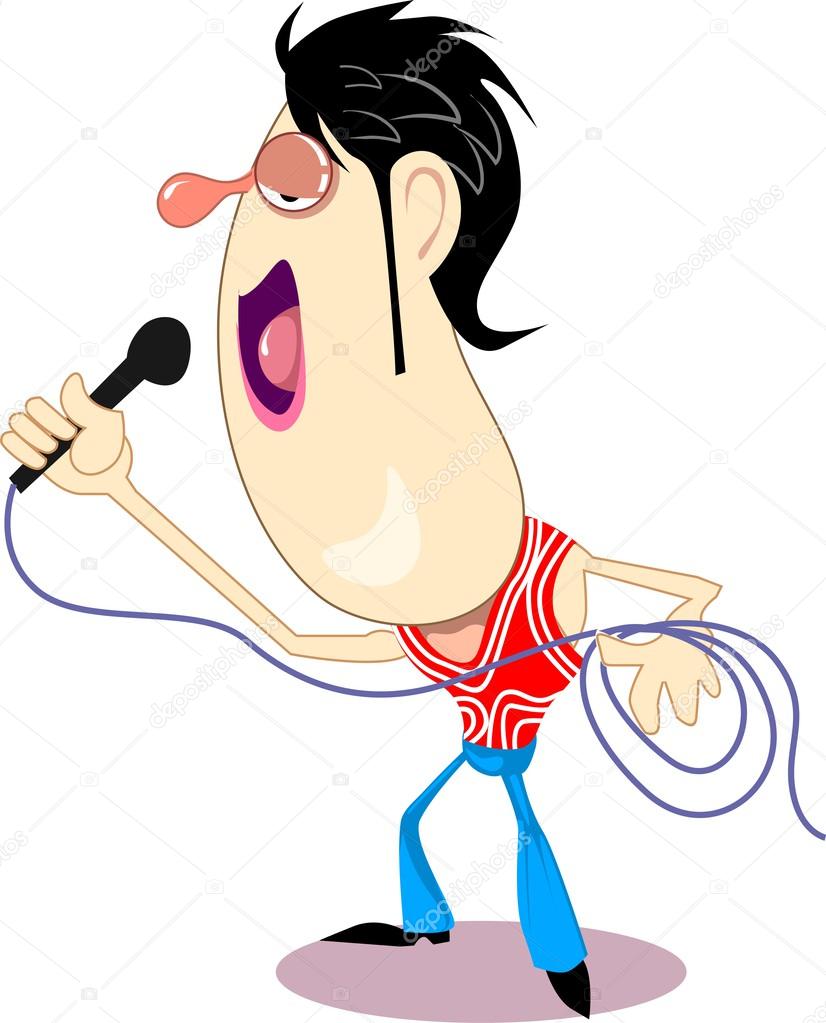 Косыгина Светлана3 возрастная группа: 14-17 летТрофимова ЕленаУчастниками стали обучающиеся:Академический вокал1 возрастная группа: 7-9 летПетрунина ЛюдмилаКарпова КристинаДуданова ДарьяПетрова СофьяШиманская Мария2 возрастная группа: 10-13 летСеливёрстова СофьяГригорьева Мария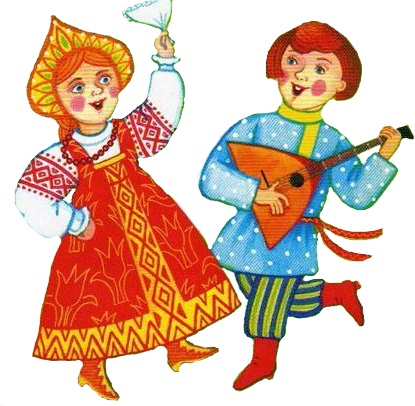 Зуйкова ПолинаАндрюхина АлинаШапошникова АнастасияПаравина ВаряБармина ЕкатеринаМохов АрсенийЩепёткина МарияКалимулина СофияЛуговая ДарьяМартиросова Света Князева ЕкатеринаФедорова ЯнаСоловьёва Виктория3 возрастная группа: 14-17 летПалец ЭлинаАбдулова СофьяБондаренко Ирина Старикова Полина Голер Алина Шубина ЕкатеринаЭстрадный  вокал2 возрастная группа: 10-13 лет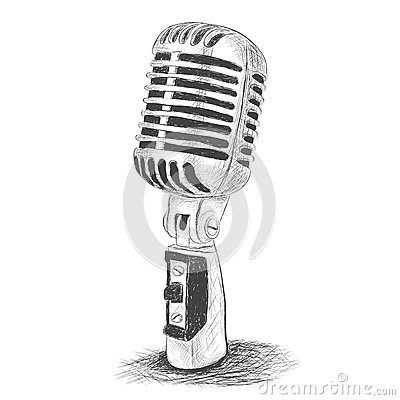 Павловская ЕвгенияНародное пение1 возрастная группа: 7-9 летГришина ВероникаВерещагина Анастасия2 возрастная группа: 10-13 летПугачева ЕкатеринаНоминация «скрипка», «флейта», «домра», «балалайка», «аккордеон», «гитара классическая», «электрогитара», «бас гитара», «ударные инструменты», «ансамбль»участвовало 69 человек:13 обучающихся педагога дополнительного образования Чековой Г.А.;5 обучающихся педагога дополнительного образования Воронецкой А.С.:3 обучающихся педагога дополнительного образования Изместьевой В.П.;2 обучающихся педагога дополнительного образования Абдрахмановой Л.Ф.;11 обучающихся педагога дополнительного образования Козловой А.Е.3 обучающихся педагога дополнительного образования Лаврухина И.С.;2 обучающихся педагога дополнительного образования Олешко Н.С.;8 обучающийся педагога дополнительного образования Федоровой О.А.;6 обучающийся педагога дополнительного образования Калинина С.В.;2 обучающийся педагога дополнительного образования Кабачкова Е.А..;3 обучающийся педагога дополнительного образования Бортника А.В.;4 обучающийся педагога дополнительного образования Комарова С.А.;7 обучающийся в ВИА педагога дополнительного образования Бортника А.В.Лауреатами I степени стали обучающиеся:Аккордеон2 возрастная группа: 3-4 классТеннер Даниэль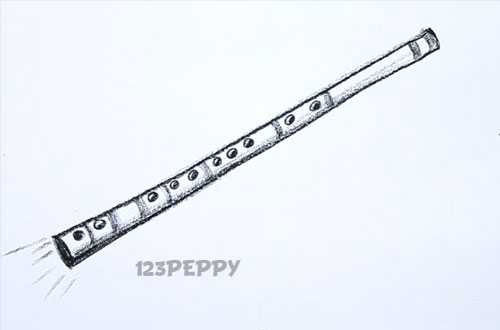 Классическая гитара1 возрастная группа: 1-2 классГончаров Егор3 возрастная группа: 5-7 классЯкимов МаксимФлейта3 возрастная группа: 5-7 классНазаров АлександрЭлектрогитара2 возрастная группа: 3-4 классМакухин ГлебБас гитара1 возрастная группа: 1-2 классЕгорочкин ВалераПриходько Александр 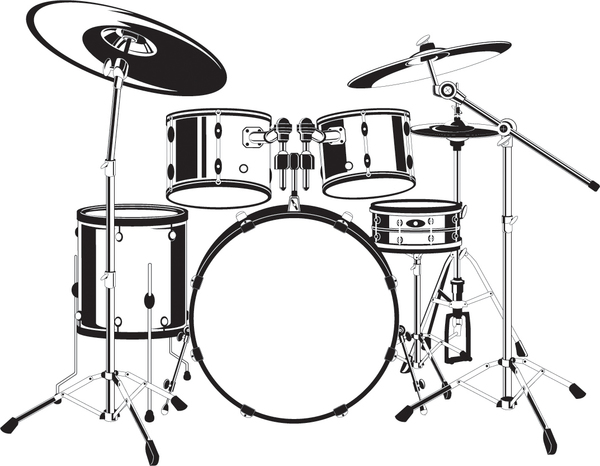 АнсамбльВИА:Дроздова КсюшаЕгорочкин Валерий Макухин ГлебПриходько АлександрМакаров РоманШабанов ТимофейГончаренко ТимофейЛауреатами II степени стали обучающиеся:Аккордеон1 возрастная группа: 1-2 классБайсадыкова ЯнаКудрякова ЛюбаНеудахина Анастасия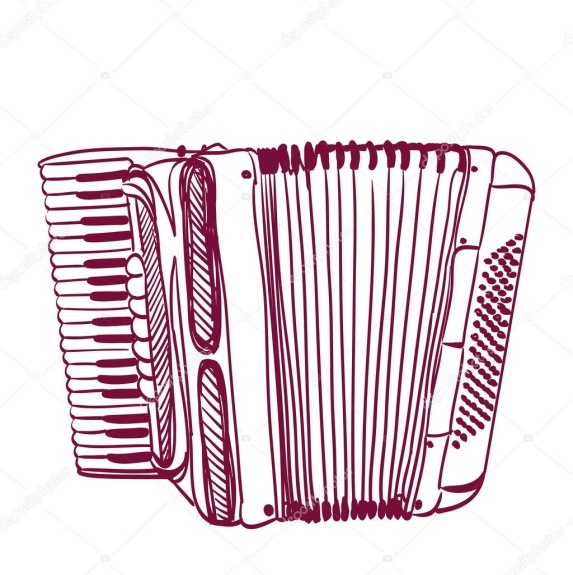 Классическая гитара3 возрастная группа: 5-7 классСафаров ИльяСкрипка1 возрастная группа: 1-2 классЗуйкова Мария3 возрастная группа: 5-7 классСавельева АлинаФлейта1 возрастная группа: 1-2 классИбатуллин РусланШанаурина КристинаЭлектрогитара2 возрастная группа: 3-4 классЕгорочкин ВалерийЛауреатами III степени стали обучающиеся:Аккордеон1 возрастная группа: 1-2 классВоронецкий ВладиславЕфимов Миша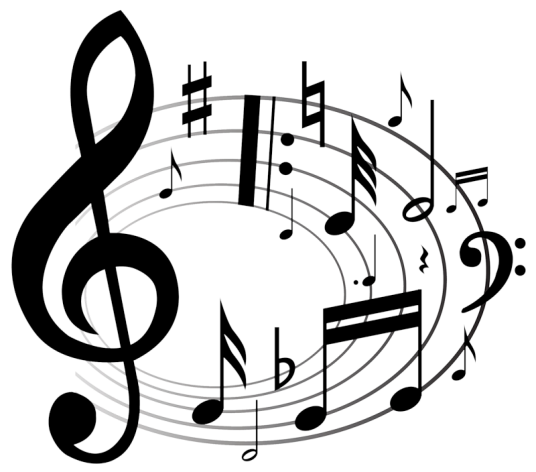 Усалко Ольга Пальгуева Вероника Козьмаев АлексийКудрин КостяЖидченко Ярослав  Домра1 возрастная группа: 1-2 классЗарицкая СветланаМихайлов ДаниилКравченко КсенияБалалайка 1 возрастная группа: 1-2 классФролов ЕгорКлассическая гитара1 возрастная группа: 1-2 класс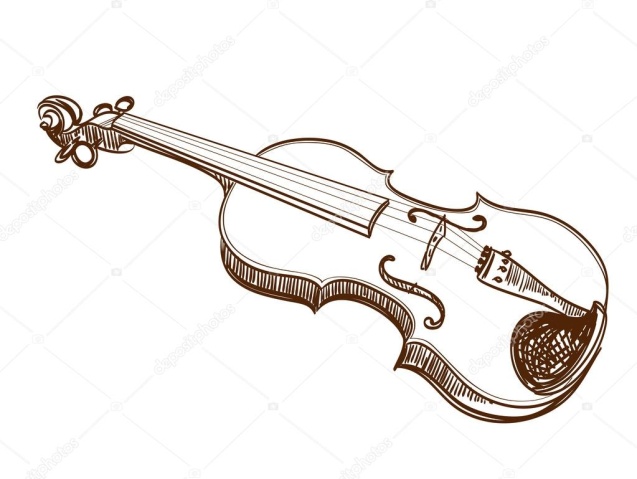 Есин АлександрРыба Диана2 возрастная группа: 3-4 классЖелезнов АртемМакаров Роман3 возрастная группа: 5-7 классДмитриева ДиланаСкрипка1 возрастная группа: 1-2 классКумирова Наташа 3 возрастная группа: 5-7 классЗернова НаташаФлейта1 возрастная группа: 1-2 классРодионов ДаниилУдарные инструменты2 возрастная группа: 3-4 классШабанов ТимофейГончаренко ТимофейКоновалов СвятославБольшаков АлександрАнсамбльДьякова ЛизаЧиркова ГаляУчастниками стали обучающиеся:Аккордеон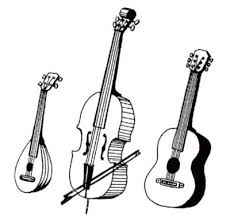 1 возрастная группа: 1-2 классУсалко ГригорийШироков АрсенийГоловинский МатвейЗамятина КатяАдынец Ксения2 возрастная группа: 3-4 классЗамятина НастяАфанасьев Дмитрий Домра1 возрастная группа: 1-2 классЛомакин АлексейТарасова ДарьяКлассическая гитара1 возрастная группа: 1-2 классПузиков Виктор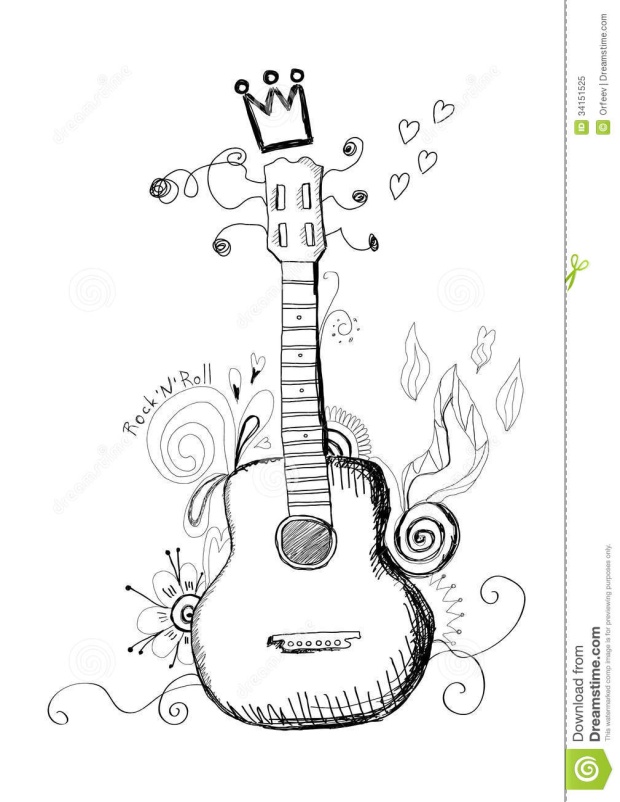 Пузиков НиколайПостина КристинаЕграшкина Настя3 возрастная группа: 5-7 классАгарков МакарСкрипка1 возрастная группа: 1-2 классСалиева ДианаСавчук Настя 3 возрастная группа: 5-7 классБурлаков ИльяУманская АленаФлейта1 возрастная группа: 1-2 классАлександрова МарияБурлаков Михаил Бас гитара1 возрастная группа: 1-2 классКосмынин Павел Номинация «Фортепиано»участвовало 67 человек:8 обучающихся педагога дополнительного образования Ценевой Е.С.;12 обучающихся педагога дополнительного образования Савиновой Е.В.:11 обучающихся педагога дополнительного образования Фисюк В.П.;2 обучающихся педагога дополнительного образования Афиногеевой Д.А.; 5 обучающихся педагога дополнительного образования Овсянниковой М.В.; 19 обучающихся педагога дополнительного образования Шильниковой Н.В.; 2 обучающихся педагога дополнительного образования Ерофеевой О.В.; 8 обучающийся педагога дополнительного образования Силантьевой Г.С.Лауреатами I степени стали обучающиеся:Фортепиано – соло1 возрастная группа: 1-2 классШтыкова ЕвгенияЧерепанова София  Лауреатами II степени стали обучающиеся: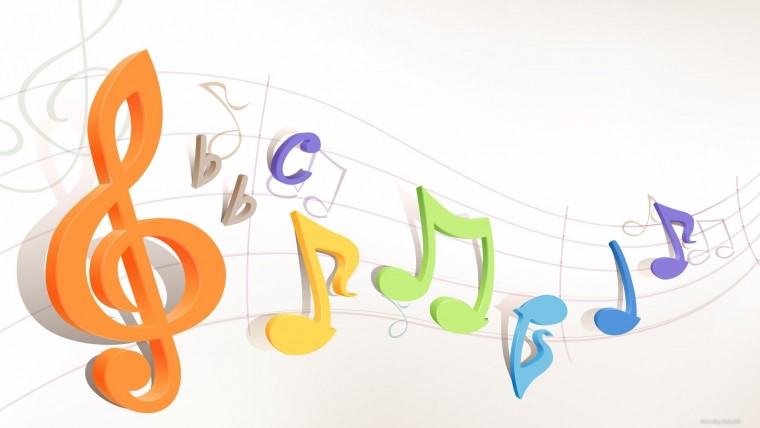 Фортепиано – соло1 возрастная группа: 1-2 классЮсупова Инара Шарифуллина ЛяйсанТросницкая Ксения 2 возрастная группа: 3-4 классГончаренко Тимофей 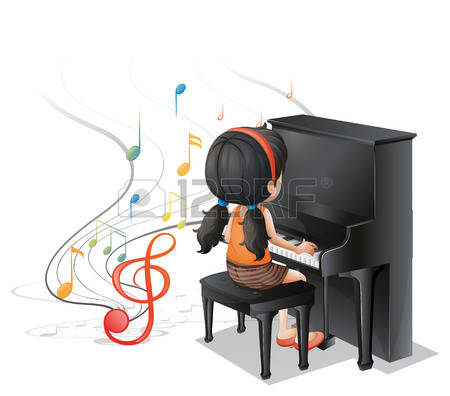 Гулевских АннаЦарева Анастасия Цыганкова Полина3 возрастная группа: 5-7 классЗолина ТатьянаКалямова СафияНижарадзе Шамили Фортепиано – ансамбль2 возрастная группа: 3-4 классГулевских АннаГулевских Алексей Лауреатами III степени стали обучающиеся:Фортепиано – соло1 возрастная группа: 1-2 классБездетнов ИльяКолесникова Василиса Шиманская МарияСизов Кирилл 2 возрастная группа: 3-4 классНуруллова Лиля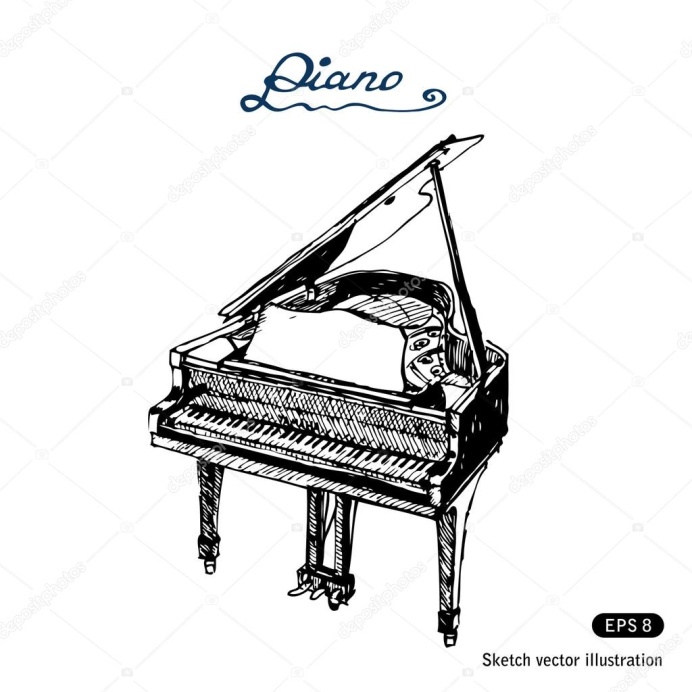 Казакова ПолинаЩепёткина Мария3 возрастная группа: 5-7 классСоловьева ВикторияФортепиано – ансамбль1 возрастная группа: 1-2 классТокарев АлександрШиманская Мария2 возрастная группа: 3-4 классАнтонова МарияСамохина Арина Участниками стали обучающиеся:Фортепиано – соло1 возрастная группа: 1-2 класс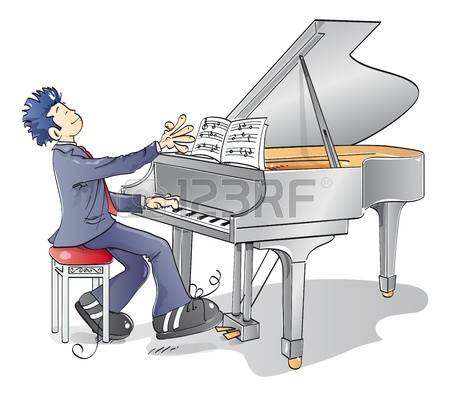 Мурашкина ДарьяФранк ВикторияКабанова УльянаАфанасьева ДарьяШихатова АняШмелева АннаЦехмистер АннаПисакин РоманПанкратова ИринаСимагин ДанилаМорозова ОлесяКорчагина ЕлизаветаМанахов НикитаТокарев Александр Должковая ДарьяКалицкая АнгелинаБорисевич АнастасияГаврикова Дарья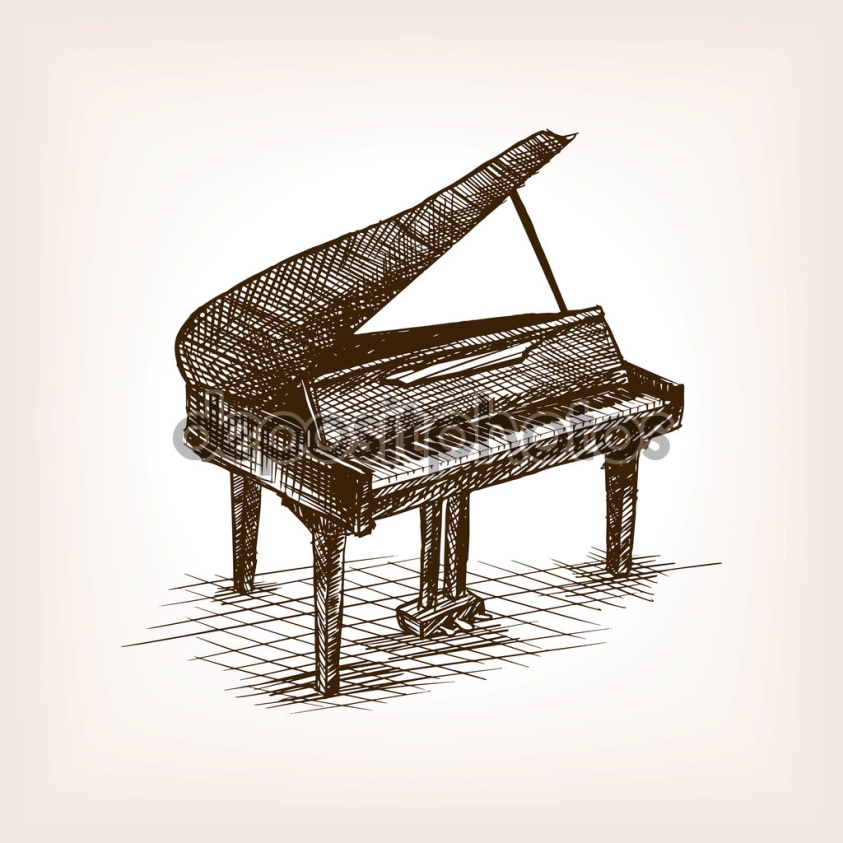 2 возрастная группа: 3-4 классКуренков НиколайТатарских ЗлатаСеливёрстова СофьяГаллямова МайяЖнякин ДмитрийАнтонова МарияАфанасьева СоняКузнецова Алена 3 возрастная группа: 5-7 классБадамшина АлисяМартынова ОльгаАлиев ДанилаЛазарев Михаил Слеб ЕвгенийИзюмова МарияБогданов ГеоргийКолесников ИгорьТерехова АнгелинаВозмилова АняСалахова АлинаЯицкая ЕкатеринаТрофимова ЕленаБондаренко Ирина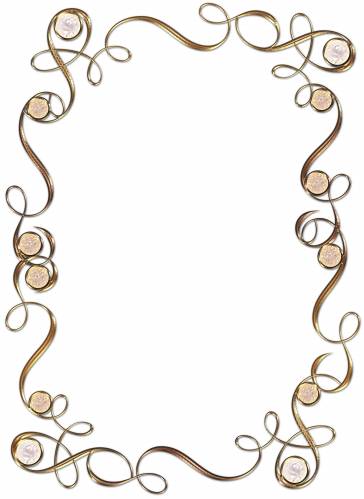 Абдуллова СофьяВсего участвовало – 183 человека из них:Лауреатами I степени  – 22 человекаЛауреатами II степени – 28 человекЛауреатами III степени – 41 человекУчастие – 92 человекаПОЗДРАВЛЯЕМ ВСЕХ С ПОБЕДОЙ И УЧАСТИЕМ!!!